САНКТ-ПЕТЕРБУРГСКИЙ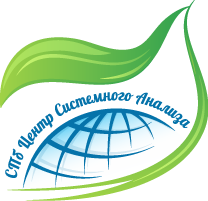 ЦЕНТР СИСТЕМНОГО АНАЛИЗА197110, г. Санкт-Петербург, ул. Петрозаводская, д. 13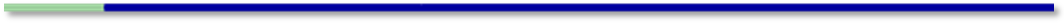 ИНФОРМАЦИОННОЕ ПИСЬМОУважаемые коллеги!Приглашаем специалистов, научных сотрудников, аспирантов, докторантов, соискателей, преподавателей вузов, представителей профессионального сообщества, ведущих специалистов-практиков поделиться научным опытом и принять участие в подготовке и написании Коллективной монографииЭКОНОМИЧЕСКАЯ БЕЗОПАСНОСТЬ: ИНФОРМАЦИОННО-АНАЛИТИЧЕСКОЕ,ПРАВОВОЕ, ФИНАНСОВОЕ И ТЕХНИКО-ТЕХНОЛОГИЧЕСКОЕ ОБЕСПЕЧЕНИЕ И РЕГУЛИРОВАНИЕприем материала май-июнь 2024 годаМонография соответствует всем необходимым требованиям, предъявляемым к научным изданиям:- все поступившие материалы проходят обязательное рецензирование;- выходные данные монографии соответствуют требованиям к выходным данным, которые содержатся в Межгосударственном стандарте ГОСТ Р 7.0.5 – 2008 «Система стандартов по информации, библиотечному и издательскому делу. Издания. Выходные сведения. Общие требования и правила оформления»;- каждой монографии присваивается УДК, ББК, ISBN (Международный стандартный номер книги International Standard Book Number);- издательство осуществляет рассылку 16 обязательных экземпляров в соответствии с Федеральным законом от 29.12.1994 № 77-ФЗ «Об обязательном экземпляре документов» в Книжную палату России, ведущие библиотеки страны и т.д.;- опубликованный материал размещаются в системе Российского индекса научного цитирования (РИНЦ) Научной электронной библиотеки (г. Москва) (лицензионный договор № 2423-10/2014К).Требования к материалам- К публикации в монографии принимаются материалы, соответствующие тематике, объемом не менее 10 страниц и не более 32 страниц, если автор один.- Если авторов больше одного, то объем текста должен быть не менее 16 стр. и не более 32 стр.,- Количество авторов должно быть не более трёх,- Целостный материал научного содержания, включающий результаты оригинальных исследований автора,- Оформление заголовка: (прописными, жирными буквами, выравнивание по центру строки) НАЗВАНИЕ; на следующей строке (шрифт жирный курсив, выравнивание по правому краю) – Ф.И.О. полностью,- Материал должен содержать краткое введение (1-2 страницы) и заключение (1 страница) по результатам исследований,- Материал может быть разбит на 2-3 равнозначных по объему параграфа.- Антиплагиат:Необходимо осуществлять проверку присылаемых текстов на предмет наличия в них фрагментов заимствований из чужих исследований при помощи инструмента  Антиплагиат www.antiplagiat.ru или на сайте Антиплагиат-ВУЗ  и прислать отчет в виде скриншота (можно скан или фото с телефона) о процентном соотношении оригинальности текста (должно быть не менее 80% оригинальности текста).Требования к оформлениюЯзык монографии – русский, английский.Статьи должны быть выполнены в текстовом редакторе MS Word 2003-2013 и отредактированы по следующим параметрам:- ориентация листа – книжная,- формат А4,- поля по 2 см по периметру страницы,- шрифт Times New Roman,- размер шрифта для всей статьи, кроме таблиц – 14 пт,- размер шрифта для таблиц – 12 пт,- междустрочный интервал – 1,5,- выравнивание по ширине страницы,- абзацный отступ – 1,25 см (без использования клавиш «Tab» или «Пробел»).Не допускается:- нумерация страниц; - использование в тексте разрывов страниц; - использование автоматических постраничных ссылок; - использование автоматических переносов; - использование разреженного или уплотненного межбуквенного интервала.Таблицы и схемы должны представлять собой обобщенные материалы исследований. Рисунки должны быть четкими и легко воспроизводимыми. Названия и номера рисунков должны быть указаны под рисунками, названия и номера таблиц – над таблицами. Таблицы, схемы, рисунки и формулы не должны выходить за пределы указанных полей.Список литературы обязателен. Оформляется в соответствии с ГОСТ Р 7.0.5-2008 в алфавитном порядке. Оформлять ссылки на соответствующий источник списка литературы следует в тексте в квадратных скобках (например: [1, с. 233]).Условия оплатыКаждый автор оплачивает организационный взнос, который компенсирует затраты на издание и пересылку монографии и составляет:- статья для монографии в типографском варианте и в формате pdf – стоимость каждой страницы составляет 500 руб.- если нужен печатный вариант с почтовой рассылкой по России, то дополнительно 1000 руб.- дополнительный экземпляр монографии – 1000 руб.- для авторов стран СНГ и зарубежья (дополнительно) на пересылку каждого экземпляра монографии – 1000 р.Материалы направлять по адресу: spb.ipm@mail.ruНаши реквизиты:Получатель:                  ООО «СПб Центр Системного Анализа»Р/счет получателя:      № 40702810290270001966ИНН получателя:       7802311772КПП получателя:       781301001Банк получателя:Дополнительный офис «Приморский» ПАО «Банк «Санкт-Петербург»По адресу: 197110, г. Санкт-Петербург, ул. Большая Зеленина, д. 8, корп. 2, лит. АБИК Банка получателя: 044030790ИНН 7831000027 КПП 783501001 ОГРН 1027800000140 ОКПО 09804728Корр. счет: 30101810900000000790 в Северо-Западном ГУ Банка РоссииНазначение платежа: За участие в коллективной монографии. Без НДС.SWIFT: JSBSRU2P, Bank «Saint-Petersburg» PJSC, Saint-Petersburg, RussiaДля стран СНГ и ближнего зарубежья: оплата по платежным системам Золотая Корона, Колибри, Юнистрим и другие – ФИО получателя уточняйте у модератора.Оперативная рассылка монографииОтличное качествоИздательство - Санкт-Петербургского государственного экономического университета (СПбГЭУ)КОНТАКТНЫЙ ТЕЛЕФОН8-911-281-61-33Татьяна Александровна – модераторприем звонков с 14-00 до 23-00 по Московскому времениБЛАГОДАРИМ ВАС ЗА УЧАСТИЕ!Форма заявкина участие в монографии«ЭКОНОМИЧЕСКАЯ БЕЗОПАСНОСТЬ: ИНФОРМАЦИОННО-АНАЛИТИЧЕСКОЕ,ПРАВОВОЕ, ФИНАНСОВОЕ И ТЕХНИКО-ТЕХНОЛОГИЧЕСКОЕ ОБЕСПЕЧЕНИЕ И РЕГУЛИРОВАНИЕ»Форма заявкина участие в монографии«ЭКОНОМИЧЕСКАЯ БЕЗОПАСНОСТЬ: ИНФОРМАЦИОННО-АНАЛИТИЧЕСКОЕ,ПРАВОВОЕ, ФИНАНСОВОЕ И ТЕХНИКО-ТЕХНОЛОГИЧЕСКОЕ ОБЕСПЕЧЕНИЕ И РЕГУЛИРОВАНИЕ»Дата отправки материалов в редакциюФамилия, Имя, Отчество автора (соавторов – каждого):Название материала СтранаГородУченая степень, ученое звание (соавторов – каждого):Должность (соавторов – каждого):Место работы (учебы) (полностью, без сокращений) (соавторов – каждого):  Объем в страницахПодробный почтовый адрес с индексом домашний или рабочий, с полным указанием ФИО участника (на который отправлять монографию), если адрес рабочий, то необходимо указать вуз (организацию), кафедру (№ кабинета)Телефон e-mail Экземпляр монографии нужен типографский и в pdf или только в pdf:Количество дополнительных экземпляров монографии:Заполняя регистрационную форму,  Вы соглашаетесь на обработку персональных данныхЗаполняя регистрационную форму,  Вы соглашаетесь на обработку персональных данных